宁司办〔2019〕9号关于做好2018年度公职律师公司律师年度检查考核工作的通知五市司法局,各公职律师机构（单位）、公司律师机构（单位）：根据司法部《公职律师管理办法》《公司律师管理办法》有关规定，为做好2018年度我区各公职律师机构（单位）、公司律师机构（单位）及其执业公职、公司律师的年度检查考核工作，现将有关事项通知如下：一、考核范围经自治区司法厅依法核准设立的公职律师办公室、公司律师事务部或开展公职律师、公司律师工作的单位及取得律师工作证的公职律师、公司律师。二、考核时间、程序自本通知下发之日起至2019年3月15日，分二个阶段进行：第一阶段：各公职、公司律师机构（单位）综合所在单位年度工作及公职律师、公司律师在考核年度办理法律事务情况、接受司法行政机关监督管理、履行会员义务及德、能、勤、绩、廉等方面的工作情况，提出称职、基本称职和不称职的考核等次意见，于2月28日按隶属管理逐级将检查考核材料报所在市司法局（区属单位请直接报自治区司法厅）。　　第二阶段：五市司法局综合公职、公司律师工作机构（单位）对公职律师、公司律师的考核意见，向自治区司法厅出具报备意见；区属公职、公司机构（单位）有关工作由司法厅律师管理部门负责，以上工作应于3月15日前完成。三、 工作要求(一）2018年12月13日司法部出台了《公职律师管理办法》《公司律师管理办法》，明确了公职律师、公司律师任职条件、程序等事项，赋予了司法行政机关对公职律师、公司律师监督管理的责任。请五市司法局组织各单位和公职律师、公司律师认真组织学习领会，严格按规定贯彻执行。（二）各公职、公司律师机构（单位）务必高度重视年度检查考核工作，认真总结本单位开展公职律师公司律师工作情况，结合年度公职律师、公司律师履职情况，客观、公正的为公职、公司律师工作作出评价。（三）公职、公司律师申请暂缓考核的须提出书面报告并说明理由；对已转往非律师机构工作的和其他不参加考核或不再执业的律师，各单位应出具证明，依法办理注销手续，如有瞒报等弄虚作假行为的，一经发现坚决予以处理，同时抄告其主管机关、所在单位纪检和组织人事部门，通报所在单位追究责任。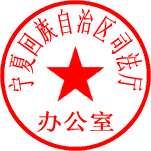 五市司法局开展公职、公司律师年度检查工作的备案报告、《公职律师机构（单位）年度检查考核表》和《公司律师机构（单位） 年度检查考核表》一式3份,请于3月15日前报送司法厅律师管理部门（电子版随附），以便及时办理考核事宜。区直单位直接向司法厅报送。联系人电话：张洁  0951-4110475邮      箱：zhangjie4105481@163.com宁夏回族自治区司法厅办公室2019年2月11日       （此件公开发布）附件1公 职 律 师 机构（单位）    年 度检 查 考 核 登 记 表宁  夏  回  族  自  治  区  司  法  厅  制填表日期      年     月     日备注：1．本表一式三份，须填写完整。附件2公 司 律 师 机构（单位）   年 度检 查 考 核 登 记 表宁  夏  回  族  自  治  区  司  法  厅  制填表日期      年     月     日备注：1．本表一式三份，须填写完整。抄送：宁夏律师协会，厅领导。厅机关各处室。宁夏司法厅办公室                         2019年2月11日印发机构（单位）名称机构（单位）名称机构（单位）名称所在单位性质所在单位性质所在单位性质所在单位性质所在单位性质住 所住 所住 所公职律师工作负责人公职律师工作负责人公职律师工作负责人公职律师工作负责人公职律师工作负责人电  话电  话电  话邮    编邮    编邮    编邮    编邮    编电子信箱电子信箱电子信箱公  职  律  师  情  况公  职  律  师  情  况公  职  律  师  情  况公  职  律  师  情  况公  职  律  师  情  况公  职  律  师  情  况公  职  律  师  情  况公  职  律  师  情  况公  职  律  师  情  况公  职  律  师  情  况公  职  律  师  情  况公  职  律  师  情  况公  职  律  师  情  况公  职  律  师  情  况公  职  律  师  情  况公  职  律  师  情  况姓 名性 别政治面貌政治面貌最高学历身份证号身份证号身份证号身份证号资格证号资格证号所在单位拟定考核等次所在单位拟定考核等次所在单位拟定考核等次备注备注完成法律事务情况对重大决策重大行政行为提供法律意见对重大决策重大行政行为提供法律意见对重大决策重大行政行为提供法律意见与法律法规起草、党内法规草案和规范性文件送审稿的起草论证与法律法规起草、党内法规草案和规范性文件送审稿的起草论证参与合作项目的洽谈，协助起草、协助起草重要的法律文书或者以党政机关、人民团体为一方当事人的重大合同参与合作项目的洽谈，协助起草、协助起草重要的法律文书或者以党政机关、人民团体为一方当事人的重大合同参与合作项目的洽谈，协助起草、协助起草重要的法律文书或者以党政机关、人民团体为一方当事人的重大合同参与合作项目的洽谈，协助起草、协助起草重要的法律文书或者以党政机关、人民团体为一方当事人的重大合同处置涉法涉诉案件、信访案件和重大突发事件处置涉法涉诉案件、信访案件和重大突发事件处置涉法涉诉案件、信访案件和重大突发事件办理民商事诉讼仲裁案件办理行政复议行政诉讼案件其 他完成法律事务情况件件件件件件件件件件件件件件件年度工作总结（公职律师机构年度执业和管理情况总结报告，内容主要包括：机构、人员、业务活动开展及律师执业表现，内部管理情况，律师遵守职业道德、执业纪律情况，履行司法行政机关、行业协会规定任务等情况，缴纳律师协会会费情况要求如实、客观地填写，字数为1500字以上，可附页）年度工作总结（公职律师机构年度执业和管理情况总结报告，内容主要包括：机构、人员、业务活动开展及律师执业表现，内部管理情况，律师遵守职业道德、执业纪律情况，履行司法行政机关、行业协会规定任务等情况，缴纳律师协会会费情况要求如实、客观地填写，字数为1500字以上，可附页）年度工作总结（公职律师机构年度执业和管理情况总结报告，内容主要包括：机构、人员、业务活动开展及律师执业表现，内部管理情况，律师遵守职业道德、执业纪律情况，履行司法行政机关、行业协会规定任务等情况，缴纳律师协会会费情况要求如实、客观地填写，字数为1500字以上，可附页）年度工作总结（公职律师机构年度执业和管理情况总结报告，内容主要包括：机构、人员、业务活动开展及律师执业表现，内部管理情况，律师遵守职业道德、执业纪律情况，履行司法行政机关、行业协会规定任务等情况，缴纳律师协会会费情况要求如实、客观地填写，字数为1500字以上，可附页）年度工作总结（公职律师机构年度执业和管理情况总结报告，内容主要包括：机构、人员、业务活动开展及律师执业表现，内部管理情况，律师遵守职业道德、执业纪律情况，履行司法行政机关、行业协会规定任务等情况，缴纳律师协会会费情况要求如实、客观地填写，字数为1500字以上，可附页）年度工作总结（公职律师机构年度执业和管理情况总结报告，内容主要包括：机构、人员、业务活动开展及律师执业表现，内部管理情况，律师遵守职业道德、执业纪律情况，履行司法行政机关、行业协会规定任务等情况，缴纳律师协会会费情况要求如实、客观地填写，字数为1500字以上，可附页）年度工作总结（公职律师机构年度执业和管理情况总结报告，内容主要包括：机构、人员、业务活动开展及律师执业表现，内部管理情况，律师遵守职业道德、执业纪律情况，履行司法行政机关、行业协会规定任务等情况，缴纳律师协会会费情况要求如实、客观地填写，字数为1500字以上，可附页）年度工作总结（公职律师机构年度执业和管理情况总结报告，内容主要包括：机构、人员、业务活动开展及律师执业表现，内部管理情况，律师遵守职业道德、执业纪律情况，履行司法行政机关、行业协会规定任务等情况，缴纳律师协会会费情况要求如实、客观地填写，字数为1500字以上，可附页）年度工作总结（公职律师机构年度执业和管理情况总结报告，内容主要包括：机构、人员、业务活动开展及律师执业表现，内部管理情况，律师遵守职业道德、执业纪律情况，履行司法行政机关、行业协会规定任务等情况，缴纳律师协会会费情况要求如实、客观地填写，字数为1500字以上，可附页）年度工作总结（公职律师机构年度执业和管理情况总结报告，内容主要包括：机构、人员、业务活动开展及律师执业表现，内部管理情况，律师遵守职业道德、执业纪律情况，履行司法行政机关、行业协会规定任务等情况，缴纳律师协会会费情况要求如实、客观地填写，字数为1500字以上，可附页）年度工作总结（公职律师机构年度执业和管理情况总结报告，内容主要包括：机构、人员、业务活动开展及律师执业表现，内部管理情况，律师遵守职业道德、执业纪律情况，履行司法行政机关、行业协会规定任务等情况，缴纳律师协会会费情况要求如实、客观地填写，字数为1500字以上，可附页）年度工作总结（公职律师机构年度执业和管理情况总结报告，内容主要包括：机构、人员、业务活动开展及律师执业表现，内部管理情况，律师遵守职业道德、执业纪律情况，履行司法行政机关、行业协会规定任务等情况，缴纳律师协会会费情况要求如实、客观地填写，字数为1500字以上，可附页）年度工作总结（公职律师机构年度执业和管理情况总结报告，内容主要包括：机构、人员、业务活动开展及律师执业表现，内部管理情况，律师遵守职业道德、执业纪律情况，履行司法行政机关、行业协会规定任务等情况，缴纳律师协会会费情况要求如实、客观地填写，字数为1500字以上，可附页）年度工作总结（公职律师机构年度执业和管理情况总结报告，内容主要包括：机构、人员、业务活动开展及律师执业表现，内部管理情况，律师遵守职业道德、执业纪律情况，履行司法行政机关、行业协会规定任务等情况，缴纳律师协会会费情况要求如实、客观地填写，字数为1500字以上，可附页）年度工作总结（公职律师机构年度执业和管理情况总结报告，内容主要包括：机构、人员、业务活动开展及律师执业表现，内部管理情况，律师遵守职业道德、执业纪律情况，履行司法行政机关、行业协会规定任务等情况，缴纳律师协会会费情况要求如实、客观地填写，字数为1500字以上，可附页）年度工作总结（公职律师机构年度执业和管理情况总结报告，内容主要包括：机构、人员、业务活动开展及律师执业表现，内部管理情况，律师遵守职业道德、执业纪律情况，履行司法行政机关、行业协会规定任务等情况，缴纳律师协会会费情况要求如实、客观地填写，字数为1500字以上，可附页）公职律师机构（单位)公室意见：盖  章               年   月   日公职律师机构（单位)公室意见：盖  章               年   月   日公职律师机构（单位)公室意见：盖  章               年   月   日公职律师机构（单位)公室意见：盖  章               年   月   日公职律师机构（单位)公室意见：盖  章               年   月   日公职律师机构（单位)公室意见：盖  章               年   月   日公职律师机构（单位)公室意见：盖  章               年   月   日公职律师机构（单位)公室意见：盖  章               年   月   日县、区司法局意见：盖  章年   月   日县、区司法局意见：盖  章年   月   日县、区司法局意见：盖  章年   月   日县、区司法局意见：盖  章年   月   日县、区司法局意见：盖  章年   月   日县、区司法局意见：盖  章年   月   日县、区司法局意见：盖  章年   月   日县、区司法局意见：盖  章年   月   日市级司法局意见：盖  章      年   月   日市级司法局意见：盖  章      年   月   日市级司法局意见：盖  章      年   月   日市级司法局意见：盖  章      年   月   日市级司法局意见：盖  章      年   月   日市级司法局意见：盖  章      年   月   日市级司法局意见：盖  章      年   月   日市级司法局意见：盖  章      年   月   日自治区司法厅意见：盖  章年   月   日自治区司法厅意见：盖  章年   月   日自治区司法厅意见：盖  章年   月   日自治区司法厅意见：盖  章年   月   日自治区司法厅意见：盖  章年   月   日自治区司法厅意见：盖  章年   月   日自治区司法厅意见：盖  章年   月   日自治区司法厅意见：盖  章年   月   日机构（单位）名   称机构（单位）名   称机构（单位）名   称机构（单位）性质机构（单位）性质机构（单位）性质机构（单位）性质机构（单位）性质住 所住 所住 所公司律师工作负责人公司律师工作负责人公司律师工作负责人公司律师工作负责人公司律师工作负责人电  话电  话电  话邮    编邮    编邮    编邮    编邮    编电子信箱电子信箱电子信箱公  司  律  师  情  况公  司  律  师  情  况公  司  律  师  情  况公  司  律  师  情  况公  司  律  师  情  况公  司  律  师  情  况公  司  律  师  情  况公  司  律  师  情  况公  司  律  师  情  况公  司  律  师  情  况公  司  律  师  情  况公  司  律  师  情  况公  司  律  师  情  况公  司  律  师  情  况公  司  律  师  情  况公  司  律  师  情  况公  司  律  师  情  况姓 名性 别政治面貌政治面貌最高学历身份证号身份证号资格证号资格证号资格证号资格证号资格证号所在单位拟定考核等次所在单位拟定考核等次所在单位拟定考核等次备注备注完成法律事务情况起草审查企业章程、董事会运行规则等规章制度、管理规范起草审查企业章程、董事会运行规则等规章制度、管理规范起草审查企业章程、董事会运行规则等规章制度、管理规范起草审查企业章程、董事会运行规则等规章制度、管理规范为企业重要决策进行法律审核。对企业改制重组、并购上市、产权转让、破产重整、和解及清算等重大事项提出法律意见为企业重要决策进行法律审核。对企业改制重组、并购上市、产权转让、破产重整、和解及清算等重大事项提出法律意见为企业重要决策进行法律审核。对企业改制重组、并购上市、产权转让、破产重整、和解及清算等重大事项提出法律意见为企业重要决策进行法律审核。对企业改制重组、并购上市、产权转让、破产重整、和解及清算等重大事项提出法律意见为企业重要决策进行法律审核。对企业改制重组、并购上市、产权转让、破产重整、和解及清算等重大事项提出法律意见起草审查法律文书、合同起草审查法律文书、合同起草审查法律文书、合同起草审查法律文书、合同办理民商事诉讼、仲裁案件办理民商事诉讼、仲裁案件其他完成法律事务情况件件件件件件件件件件件件件件件件年度工作总结（公司律师机构（单位）年度执业和管理情况总结报告，内容主要包括：机构、人员、业务活动开展及律师执业表现，内部管理情况，律师遵守职业道德、执业纪律情况，履行司法行政机关、行业协会规定任务等情况，被投诉及处理情况，缴纳律师协会会费情况要求如实、客观地填写，字数为1500字以上，可附页）年度工作总结（公司律师机构（单位）年度执业和管理情况总结报告，内容主要包括：机构、人员、业务活动开展及律师执业表现，内部管理情况，律师遵守职业道德、执业纪律情况，履行司法行政机关、行业协会规定任务等情况，被投诉及处理情况，缴纳律师协会会费情况要求如实、客观地填写，字数为1500字以上，可附页）年度工作总结（公司律师机构（单位）年度执业和管理情况总结报告，内容主要包括：机构、人员、业务活动开展及律师执业表现，内部管理情况，律师遵守职业道德、执业纪律情况，履行司法行政机关、行业协会规定任务等情况，被投诉及处理情况，缴纳律师协会会费情况要求如实、客观地填写，字数为1500字以上，可附页）年度工作总结（公司律师机构（单位）年度执业和管理情况总结报告，内容主要包括：机构、人员、业务活动开展及律师执业表现，内部管理情况，律师遵守职业道德、执业纪律情况，履行司法行政机关、行业协会规定任务等情况，被投诉及处理情况，缴纳律师协会会费情况要求如实、客观地填写，字数为1500字以上，可附页）年度工作总结（公司律师机构（单位）年度执业和管理情况总结报告，内容主要包括：机构、人员、业务活动开展及律师执业表现，内部管理情况，律师遵守职业道德、执业纪律情况，履行司法行政机关、行业协会规定任务等情况，被投诉及处理情况，缴纳律师协会会费情况要求如实、客观地填写，字数为1500字以上，可附页）年度工作总结（公司律师机构（单位）年度执业和管理情况总结报告，内容主要包括：机构、人员、业务活动开展及律师执业表现，内部管理情况，律师遵守职业道德、执业纪律情况，履行司法行政机关、行业协会规定任务等情况，被投诉及处理情况，缴纳律师协会会费情况要求如实、客观地填写，字数为1500字以上，可附页）年度工作总结（公司律师机构（单位）年度执业和管理情况总结报告，内容主要包括：机构、人员、业务活动开展及律师执业表现，内部管理情况，律师遵守职业道德、执业纪律情况，履行司法行政机关、行业协会规定任务等情况，被投诉及处理情况，缴纳律师协会会费情况要求如实、客观地填写，字数为1500字以上，可附页）年度工作总结（公司律师机构（单位）年度执业和管理情况总结报告，内容主要包括：机构、人员、业务活动开展及律师执业表现，内部管理情况，律师遵守职业道德、执业纪律情况，履行司法行政机关、行业协会规定任务等情况，被投诉及处理情况，缴纳律师协会会费情况要求如实、客观地填写，字数为1500字以上，可附页）年度工作总结（公司律师机构（单位）年度执业和管理情况总结报告，内容主要包括：机构、人员、业务活动开展及律师执业表现，内部管理情况，律师遵守职业道德、执业纪律情况，履行司法行政机关、行业协会规定任务等情况，被投诉及处理情况，缴纳律师协会会费情况要求如实、客观地填写，字数为1500字以上，可附页）年度工作总结（公司律师机构（单位）年度执业和管理情况总结报告，内容主要包括：机构、人员、业务活动开展及律师执业表现，内部管理情况，律师遵守职业道德、执业纪律情况，履行司法行政机关、行业协会规定任务等情况，被投诉及处理情况，缴纳律师协会会费情况要求如实、客观地填写，字数为1500字以上，可附页）年度工作总结（公司律师机构（单位）年度执业和管理情况总结报告，内容主要包括：机构、人员、业务活动开展及律师执业表现，内部管理情况，律师遵守职业道德、执业纪律情况，履行司法行政机关、行业协会规定任务等情况，被投诉及处理情况，缴纳律师协会会费情况要求如实、客观地填写，字数为1500字以上，可附页）年度工作总结（公司律师机构（单位）年度执业和管理情况总结报告，内容主要包括：机构、人员、业务活动开展及律师执业表现，内部管理情况，律师遵守职业道德、执业纪律情况，履行司法行政机关、行业协会规定任务等情况，被投诉及处理情况，缴纳律师协会会费情况要求如实、客观地填写，字数为1500字以上，可附页）年度工作总结（公司律师机构（单位）年度执业和管理情况总结报告，内容主要包括：机构、人员、业务活动开展及律师执业表现，内部管理情况，律师遵守职业道德、执业纪律情况，履行司法行政机关、行业协会规定任务等情况，被投诉及处理情况，缴纳律师协会会费情况要求如实、客观地填写，字数为1500字以上，可附页）年度工作总结（公司律师机构（单位）年度执业和管理情况总结报告，内容主要包括：机构、人员、业务活动开展及律师执业表现，内部管理情况，律师遵守职业道德、执业纪律情况，履行司法行政机关、行业协会规定任务等情况，被投诉及处理情况，缴纳律师协会会费情况要求如实、客观地填写，字数为1500字以上，可附页）年度工作总结（公司律师机构（单位）年度执业和管理情况总结报告，内容主要包括：机构、人员、业务活动开展及律师执业表现，内部管理情况，律师遵守职业道德、执业纪律情况，履行司法行政机关、行业协会规定任务等情况，被投诉及处理情况，缴纳律师协会会费情况要求如实、客观地填写，字数为1500字以上，可附页）年度工作总结（公司律师机构（单位）年度执业和管理情况总结报告，内容主要包括：机构、人员、业务活动开展及律师执业表现，内部管理情况，律师遵守职业道德、执业纪律情况，履行司法行政机关、行业协会规定任务等情况，被投诉及处理情况，缴纳律师协会会费情况要求如实、客观地填写，字数为1500字以上，可附页）年度工作总结（公司律师机构（单位）年度执业和管理情况总结报告，内容主要包括：机构、人员、业务活动开展及律师执业表现，内部管理情况，律师遵守职业道德、执业纪律情况，履行司法行政机关、行业协会规定任务等情况，被投诉及处理情况，缴纳律师协会会费情况要求如实、客观地填写，字数为1500字以上，可附页）年度工作总结（公司律师机构（单位）年度执业和管理情况总结报告，内容主要包括：机构、人员、业务活动开展及律师执业表现，内部管理情况，律师遵守职业道德、执业纪律情况，履行司法行政机关、行业协会规定任务等情况，被投诉及处理情况，缴纳律师协会会费情况要求如实、客观地填写，字数为1500字以上，可附页）公司律师机构（单位）意见：盖  章               年   月   日公司律师机构（单位）意见：盖  章               年   月   日公司律师机构（单位）意见：盖  章               年   月   日公司律师机构（单位）意见：盖  章               年   月   日公司律师机构（单位）意见：盖  章               年   月   日公司律师机构（单位）意见：盖  章               年   月   日公司律师机构（单位）意见：盖  章               年   月   日公司律师机构（单位）意见：盖  章               年   月   日公司律师机构（单位）意见：盖  章               年   月   日县、区司法局意见：盖  章               年   月   日县、区司法局意见：盖  章               年   月   日县、区司法局意见：盖  章               年   月   日县、区司法局意见：盖  章               年   月   日县、区司法局意见：盖  章               年   月   日县、区司法局意见：盖  章               年   月   日县、区司法局意见：盖  章               年   月   日县、区司法局意见：盖  章               年   月   日县、区司法局意见：盖  章               年   月   日市级司法局意见：盖  章      年   月   日市级司法局意见：盖  章      年   月   日市级司法局意见：盖  章      年   月   日市级司法局意见：盖  章      年   月   日市级司法局意见：盖  章      年   月   日市级司法局意见：盖  章      年   月   日市级司法局意见：盖  章      年   月   日市级司法局意见：盖  章      年   月   日市级司法局意见：盖  章      年   月   日自治区司法厅意见：盖  章年   月   日自治区司法厅意见：盖  章年   月   日自治区司法厅意见：盖  章年   月   日自治区司法厅意见：盖  章年   月   日自治区司法厅意见：盖  章年   月   日自治区司法厅意见：盖  章年   月   日自治区司法厅意见：盖  章年   月   日自治区司法厅意见：盖  章年   月   日自治区司法厅意见：盖  章年   月   日